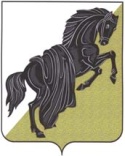 -0+хщ+О внесении изменений в План  работыКонтрольно – счетной  палаты Каслинского муниципального района на 2020год На основании Решения Совета депутатов Огневского сельского поселения  Каслинского района Челябинской области от 25.12.2019 №116 «О расторжении Соглашения о передаче Контрольно – счетной палате Каслинского муниципального района полномочий Контрольно-счетного органа Огневского сельского поселения по осуществлению внешнего финансового контроля» внести в План работы Контрольно – счетной палаты Каслинского муниципального района на 2020 год, утвержденный распоряжением Контрольно – счетной палаты Каслинского муниципального района от 09.12.2019г. № 14.1 изменения:Из пункта 1.3 и 1.6 исключить: «8. Огневское сельское поселение». Председатель    КСП КМР							     О.В.Долгополова